１１月１１日（水曜日）、交野市立保健福祉総合センター（ゆうゆうセンター）にて「令和２年度 おおさか元気広場関係者研修会」を開催しました。おおさか元気広場に関わるコーディネーターや学校関係者、行政担当者、放課後児童支援員等がともに「子どもの人権と居場所づくり」について考えました。１．実践事例の紹介　　大阪府教育庁　市町村教育室　地域教育振興課職員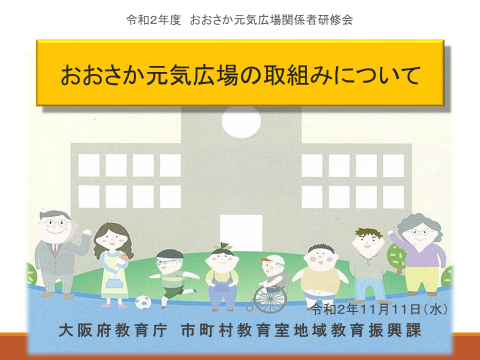 ２．企業・団体によるプログラム紹介　　①日産大阪販売株式会社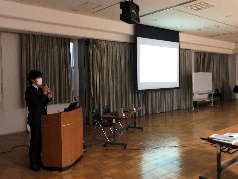 　　　②特定非営利活動法人日本交流分析協会関西支部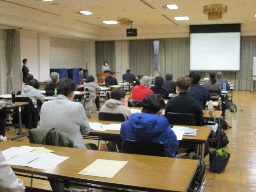 ３．講演　　　　千里金蘭大学生活科学部児童教育学科准教授　　　斎藤　富由起　氏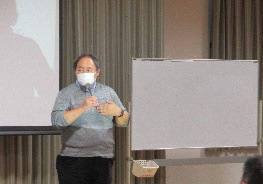 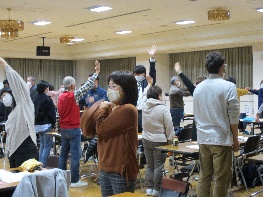 